Uchwała Nr XXIV/184/2013Rady Powiatu Mławskiegoz dnia 22 stycznia 2013 rokuw sprawie ogłoszenia tekstu jednolitego Statutu  Samodzielnego  Publicznego  Zakładu Opieki Zdrowotnej w Mławie.Na podstawie art. 16 ust. 3 ustawy z dnia 20 lipca 2000r. o ogłaszaniu aktów normatywnych 
i niektórych innych aktów prawnych ( Dz. U. z 2011r. Nr 197, poz. 1172 z póź. zm. ¹) oraz  art. 12 pkt 11 ustawy z  5 czerwca 1998 r. o samorządzie powiatowym (Dz. U. z 2001 r. Nr 142 poz. 1592 z póź.  zm. ²) Rada Powiatu Mławskiego uchwala, co następuje:§ 11. Ogłasza się tekst jednolity uchwały w sprawie Statutu Samodzielnego Publicznego Zakładu Opieki Zdrowotnej w Mławie.2. Ogłoszenie, o którym mowa w ust. 1 nastąpi w formie Obwieszczenia Rady Powiatu Mławskiego 
z dnia 22 stycznia 2013 roku w sprawie ogłoszenia jednolitego tekstu uchwały w sprawie Statutu Samodzielnego Publicznego Zakładu Opieki Zdrowotnej w Mławie, zgodnie z brzmieniem załącznika do niniejszej uchwały.§ 2Wykonanie uchwały powierza się Zarządowi Powiatu Mławskiego.§ 3Uchwała wchodzi w życie z dniem podjęcia.§ 4Obwieszczenie, o którym mowa w § 1 ust. 2, podlega ogłoszeniu w Dzienniku Urzędowym Województwa Mazowieckiego.§ 5Uchwała podlega poddaniu do publicznej wiadomości poprzez zamieszczenie jej treści w Biuletynie Informacji Publicznej Starostwa Powiatowego w Mławie oraz na stronie internetowej Samodzielnego Publicznego Zakładu Opieki Zdrowotnej w Mławie.	Przewodniczący Rady Powiatu 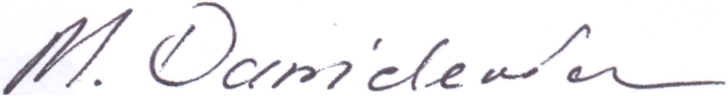                        Michał Danielewicz¹ Zmiany tekstu jednolitego wymienionej ustawy zostały ogłoszone w: Dz. U. z 2011r. Nr 232, poz. 1378² Zmiany tekstu jednolitego wymienionej ustawy zostały ogłoszone w: Dz. U. z 2002 r. Nr 23 poz. 220, Nr 62 poz. 558, Nr 113 poz. 984, Nr 153 poz. 1271, Nr 200 poz. 1688, Nr 214 poz. 1806; z 2003 r. Nr 162 poz. 1568; z 2004 r. Nr 102 poz. 1055; z 2007 r. Nr 173 poz. 1218; z 2008 r. Nr 180, poz. 1111, Nr 223, poz. 1458; z 2009 r. Nr 92, poz. 753, Nr 157, poz. 1241; z 2010r. Nr 28, poz.142 i poz. 146, Nr 40, poz. 230, Nr 106, poz. 675; z 2011r. Nr 21 poz.113, Nr 149 poz. 887, Nr 217 poz.1281 